Дорожные знакиЕсли сравнить правила дорожного движения с книгой, то дорожные знаки – это буквы, по которым эту «дорожную книгу» читают в любой стране мира. Дорожные знаки и разметка помогают организовывать движение машин и людей, они облегчают работу водителей и помогают всем правильно ориентироваться в сложной обстановке на дорогах. Вот почему надо знать эту азбуку улиц и дорог как водителям, так и пешеходам.Дорожный знак — техническое средство безопасности дорожного движения, стандартизированный графический рисунок, устанавливаемый у    дороги для сообщения определённой информации участникам дорожного движения. История дорожных знаков. Самые старые из всех дорожных знаков – указатели расстояний. Для того чтобы люди не сбились с дороги, ее помечали. Так, в Древнем Риме устанавливали каменные столбы – указатели, а у здания Форума в самом Риме стоял позолоченный камень, от которого велся счет расстояний всех главных дорог. 	Первые дорожные знаки на Руси возникли в XVII веке, при царе Алексее Михайловиче (1629–1676). Он построил себе дворец недалеко от Москвы, в селе Коломенское, куда часто приезжал на отдых и охоту. И вот между Москвой и Коломенским он велел поставить через каждую версту (старая мера длины, которая равнялась примерно 1,07 км) высокие нарядные столбы. Любому прохожему и проезжему они были видны издалека. Позже такие столбы поставили и на других дорогах. В народе их прозвали «коломенской верстой». При Петре I строительство дорог возросло. На большаках стали устанавливать верстовые столбы и раскрашивали их в цвет русского национального флага. Сегодня вместо верстовых столбов на дорогах установлены километровые указатели.	Позднее стали устанавливать столбы на перекрестки и делать на них надписи, куда какая дорога ведет. Дороги, на которых ставили столбы, стали называться столбовыми, а на второстепенных дорогах столбов не было. Но когда вместо саней, колясок, телег, запряженных лошадьми, потянулся непрерывный поток машин, оказалось, что одних указателей расстояний мало. Стало ясно, что нужны дорожные знаки.	Поначалу каждая страна имела свои дорожные знаки, их изготовляли дорожные органы. Но постепенно автомобильные сообщения между странами стали осуществляться довольно часто, возникла необходимость введения дорожных знаков международного   значения. Попытка ввести единые международные знаки была предпринята в 1909 г., с этой целью в Париже собралась Международная конференция по дорожным знакам, на которой были приняты 4 международных знака. Эти знаки имели символы, почти полностью соответствующие тем, которые применяются на современных знаках. В 1968 г. на следующей конференции уже было введено 126 знаков. 	За прошедшие века дорожные знаки-указатели сильно изменились и стали очень разнообразными. Сейчас они окрашены в яркие цвета и видны издалека. Ночью некоторые из них светятся в лучах автомобильных фар: на них нанесена специальная краска. Для удобства во всех странах мира используют одинаковые знаки, чтобы любой пешеход или водитель, откуда бы он ни приехал, мог свободно в них ориентироваться.Все знаки по своему назначению разделены на 8 групп: предупреждающие,2) знаки приоритета,3) запрещающие, 4) предписывающие, 5) знаки особых предписаний,6) информационно-указательные; 7) знаки сервиса, 8) знаки дополнительной информации (таблички).1.Предупреждающие знаки информируют водителей и пешеходов о том, что впереди есть опасный участок дороги. Такие знаки выполнены в виде треугольников с белым фоном и красной каймой. На белом фоне изображено то, что представляет опасность. Увидев такой знак, водитель должен проявить осторожность.2. Знаки приоритета устанавливают первенство, очередность проезда разных участков дорог.3. Запрещающие знаки вводят определенные ограничения для машин и пешеходов. Эти знаки (за исключением нескольких) выполнены в виде круга с белым фоном и красной каймой. Такие же знаки, только с черным окаймлением и перечеркнутые наискосок, отменяют ограничения запрещающих знаков.4. Предписывающие знаки разрешают водителям двигаться в определенном направлении, с определенной скоростью, по определенным участкам дорог. Предписывающие знаки сделаны в виде голубого круга, в середине которого изображена разрешающая команда.5.Знаки особых предписаний включают в себя надземный пешеходный переход, остановки общественного транспорта и т. д.6.Информационные знаки, как правило, выполняются в виде прямоугольника с голубым фоном. Они сообщают об особенностях дорожной обстановки или о расположении на пути следования обозначенных на этих знаках объектов.7.Знаки сервиса сообщают о расположении необходимых в пути объектов, таких, как пункт первой медицинской помощи, больница, телефон, места отдыха, туалет.8.Знаки дополнительной информации (таблички) при необходимости уточняют, ограничивают или усиливают действие отдельных дорожных знаков.Всегда помните, что отличное знание и безукоризненное соблюдение Правил дорожного движения — гарантия безопасности вашей жизни!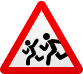 12345678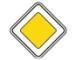 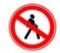 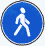 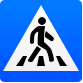 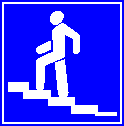 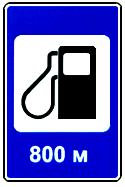 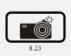 